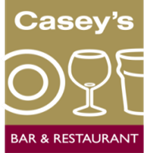 Group Dinner Menu €35StartersCasey’s Fresh Homemade soup of the Day Warm Sneem Black PuddingParma Ham/Crisp/Sourboise/Balsamic Jus Warm Kenmare Smoked SalmonPickled Baby radish, Billy’s dressed organic leaves. Blood orange & Caper salsa/brown Bread waferSt Tola’s Goats Cheese TartBaked Savoury/Tart/Grilled Aubergine/Sundried Pesto/Organic leaves/balsamic & Apple GlazeKenmare Bay Seafood chowderMainsIrish Rump Fillet Steak Colcannon Champ/confit Mushroom & Spinach/red Wine JusCooked Rare/Medium or Well DoneRoast Supreme of Irish Chicken/BallantineFondant Potato/Thyme JusBaked Fillet of Fresh SalmonFennell Puree/Tomato Salsa/Basil Oil Dermot’s Rare Breed Pork Belly DuoConfit Cabbage & Hazel Nuts/Cider Glaze Pork JusNative Mushroom Pappardelle Pasta Leek & Semi Dried Tomato /White Wine Cream/Fresh ParmesanDessertsHomemade Fresh MeringueBerry Compote /Kenmare Ice CreamWarm Chocolate BrownieRaspberry Sorbet/Rum Chocolate Sauce Homemade Brown Bread & Baily’s Ice CreamBrandy Snap BasketLinda’s Homemade Banoffee PieRich Biscuit Base/Fresh Banana/Cream Butter Scotch Sauce Freshly brewed Bewley’s Tea/Coffee